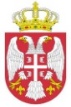 РЕПУБЛИКА СРБИЈА                                                                                                                            ОПШТИНА ЛАПОВООПШТИНСКО ВЕЋЕБрој: 002348374 2024 08233 003 000 060 107Датум: 06. 08. 2024. годинеЛАПОВО	На основу члана 47. став 1. Закона о локалној самоуправи („Службени гласник РС“, број 129/07, 83/2014 – др.закон, 101/2016 – др.закон, 47/2018, 111/2021 – др.закон), члана 54. став 1. тачка 5. и члана 59. став 1. Статута Општине Лапово („Службени гласник општине Лапово“, број 2/19) и члана 15. Пословника о раду Општинског већа општине  Лапово („Службени гласник општине Лапово“, број 14/20)САЗИВАМ 11. СЕДНИЦУ ОПШТИНСКОГ ВЕЋА ОПШТИНЕ ЛАПОВО	Седница ће бити одржана дана 9. авуста 2024. године (ПЕТАК) са почетком у 10 часова у сали СО Лапово, ул. Његошева бр. 18.За седницу предлажем следећиД Н Е В Н И   Р Е ДУсвајање записника са 10. седнице Општинског већаУтврђивање предлога Решења о избору најповољнијег понуђача након спроведеног поступка јавног надметања за отуђење непокретности из јавне својине општине ЛаповоИзвестилац : председник КомисијеРасписивање Јавног конкурса за избор кандидата за чланове Савета за праћење примене Етичког кодекса функционера општине ЛаповоИзвестилац : заменик секретара СОДоношење Решења о образовању Конкурсне комисије за избор кандидата за чланове Савета за праћење примене Етичког кодексаИзвестилац : заменик секретара СОУтврђивање предлога Одлуке о оснивању Савета за запошљавање општине ЛаповоИзвестилац : заменик секретара СОТекућа питањаПРЕДСЕДНИКБобан Миличић